ATIVIDADE DE INGLÊS - 2º ANO - 07/06 A 11/06.CATANDUVAS, JUNE 07TH  2021TODAY IS MONDAY A NEW FRIEND – UMA NOVA AMIGAFAÇA O TRAÇADO DOS NUMBERS EM INGLÊS E PINTE.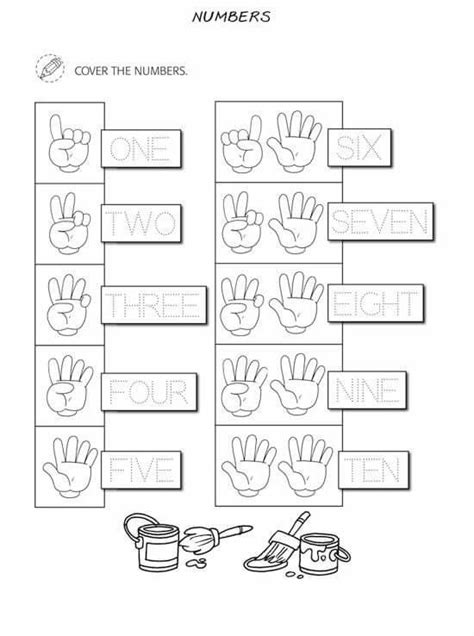 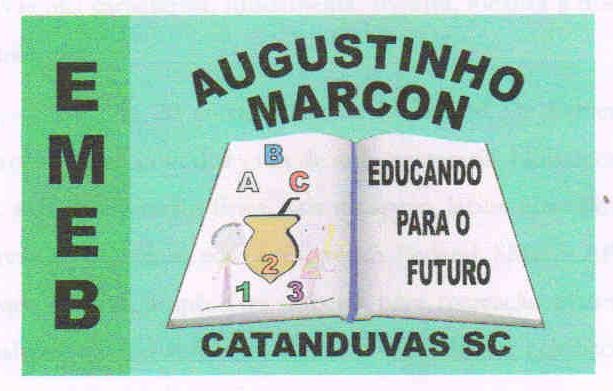 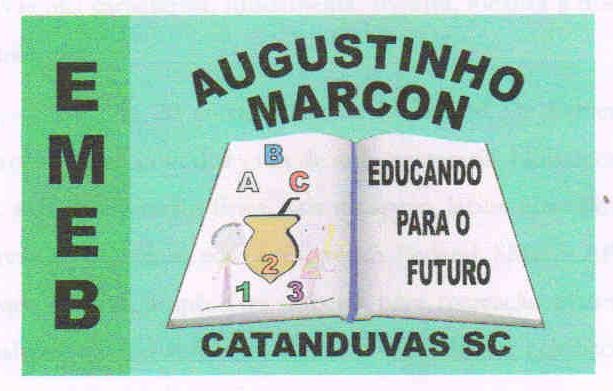 Escola Municipal de Educação Básica Augustinho Marcon. Catanduvas, junho de 2021.Diretora: Tatiana Bittencourt Menegat.Assessora Técnica Pedagógica: Maristela Apª. Borella Baraúna. Assessora Técnica Administrativa: Margarete Petter Dutra.Professora: Jaqueline Demartini. Aluno(a):.....................................................Disciplina: Inglês